Инструкция разблокировки СИМ для смартфона ZTE Q Lux1.Сохранаяем файл Unlock.exe на Рабочем столе2. Кликаем на ярлык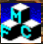 3. Открывется диалоговое окно программы4. Указанный на коробке смартфона IMEI код 1-ой СИМ карты вводим в соответствующее окно программы. 5. Кликаем на левую кпопку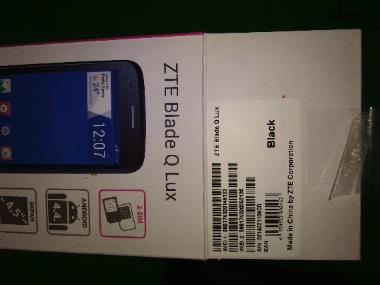 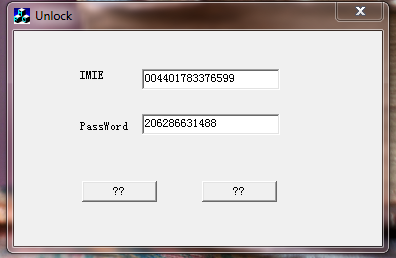 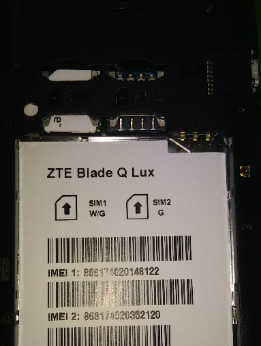 6.  В окне PassWord выйдет Пароль7. Берем смартфон , устанвливаем активную сим карту любого оператора в разъём 1-ый под SIM карту8. Устанавливаем батарею, включаем смартфон9. После запуска смартфона на смартфоне вводим Пароль 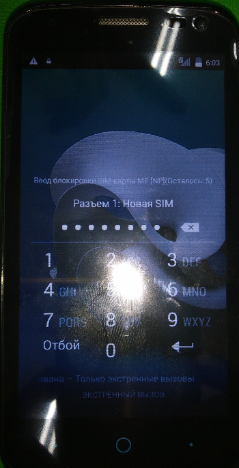 и нажимаем на ввод9. Если разблокировка не произошла, необходимо проверить правильно ли введен IMEI код или пароль.Телефон для спавок – 8 701 505 0119 Анвар